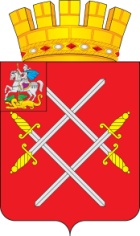 СОВЕТ ДЕПУТАТОВ РУЗСКОГО ГОРОДСКОГО ОКРУГАМОСКОВСКОЙ ОБЛАСТИРЕШЕНИЕот «_30_»_____мая_____2018_г.  №_239/22_Об принятии Положения об установлении в Рузском городском округе Московской области границ территории, на которой осуществляется территориальное общественное самоуправлениеВ соответствии с Федеральным законом от 06.10.2003 г. № 131-ФЗ «Об общих принципах организации местного самоуправления в Российской Федерации», Законом Московской области от 08.11.2017 г. № 187/2017-ОЗ «О поддержке территориального общественного самоуправления в Московской области», руководствуясь Уставом Рузского городского округа Московской области, Совет депутатов Рузского городского округа Московской области РЕШИЛ:1. Принять Положение об установлении в Рузском городском округе Московской области границ территории, на которой осуществляется территориальное общественное самоуправление (прилагается).2. Опубликовать настоящее решение в газете «Красное Знамя» и разместить на официальном сайте Рузского городского округа Московской области в сети «Интернет».3. Настоящее решение вступает в силу на следующий день после его официального опубликования. Глава Рузского городского округа                                                    Председатель Совета депутатов                       Московской области                                                           Рузского городского округа	                                                                                                                      Московской области________________ М.В. Тарханов                                                   ______________ С.Б. МакаревичПриняторешением Совета депутатовРузского городского округа Московской области от "30" мая 2018 года №239/22ПОЛОЖЕНИЕобустановлении в Рузском городском округе Московской областиграниц территории, на которой осуществляется территориальное общественное самоуправлениеОбщие положения1.1. Настоящее положение определяет порядок установления в Рузском городском округе Московской областиграниц территории, на которой осуществляется территориальное общественное самоуправление (далее – ТОС).1.2. Границы территории, на которой осуществляется ТОС, (далее - территория ТОС) устанавливаются решением Совета депутатов Рузскогогородского округа Московской области по предложению населения, проживающего на данной территории.1.3. ТОС может осуществляться в пределах следующих территорий проживания граждан: – подъезд многоквартирного жилого дома; – многоквартирный жилой дом; – группа жилых домов; – жилой микрорайон; – сельский населенный пункт, не являющийся поселением; – иные территории проживания граждан.Порядок установления границ территории ТОС2.1.Для установления границ территории ТОС инициативная группа по результатам проведения собрания (конференции) граждан обращается в Совет депутатов Рузскогогородского округа Московской области с соответствующим заявлением.2.2. Для установления границ территории ТОС в Совет депутатов Рузского городского округа Московской областиподаются следующие документы:– заявление об установлении границ территории ТОС с описанием границ территории ТОС;– копия протокола собрания (конференции), в котором содержатся принятые решения об установлении границ территории ТОС.2.3. Границы территории ТОС устанавливаются при соблюдении следующих условий:– границы территории ТОС не могут выходить за пределы территории Рузского городского округа Московской области; – в границах одной территории не может быть более одного ТОС.2.4. СоветдепутатовРузского городского округа Московской областив течение 30 дней или на ближайшем заседании рассматривает представленные документы и принимает одно из следующих решений:– об установлении границ территории ТОС;– об отказе в установлении границ территории ТОС.2.5. О принятом решении заявителю сообщается в письменном виде с обоснованием принятого решения (в случае отказа).2.6. Отказ в установлении границ территории ТОС не является препятствием к повторному представлению документов для установления границ территории ТОС, при условии устранения нарушений, послуживших основанием для принятия соответствующего решения.2.7. Повторное рассмотрение документов для установления границ территории ТОС осуществляется в том же порядке.3. Заключительные положения3.1. Решение Совета депутатов Рузскогогородского округа Московской областиоб отказе в установлении границ территории ТОС может быть обжаловано в установленном законодательством порядке.